Parkside Community Primary School 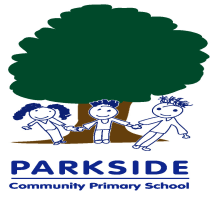 September 2020 New Intake Term 1 Start DatesDear Parents/Carers,At Parkside Community Primary School we understand that starting school for the first time can be a stressful time for both parents and children.  In order to help support a happy transition, we have arranged staggered start times for the first week.  This will help your child familiarise themselves with the length of the school day, school routines, meeting new people and staying for lunch and playtimes.Monday & Tuesday 7th - 8th SeptemberALL Reception children in until 11.30amWednesday 9th - Thursday 10th – Friday 11thAll children in until 12.30pm for lunchFrom Monday 14th September all Reception children in full time.Start time: 8.50am ~ finish time: 3.00pmPlease ensure your child is dropped off at the Reception gate between 8.40am and 8.50am.Children are to be collected outside the Reception area gates.Please note:(Only named contacts will be allowed to collect so please notify staff of any changes ASAP)